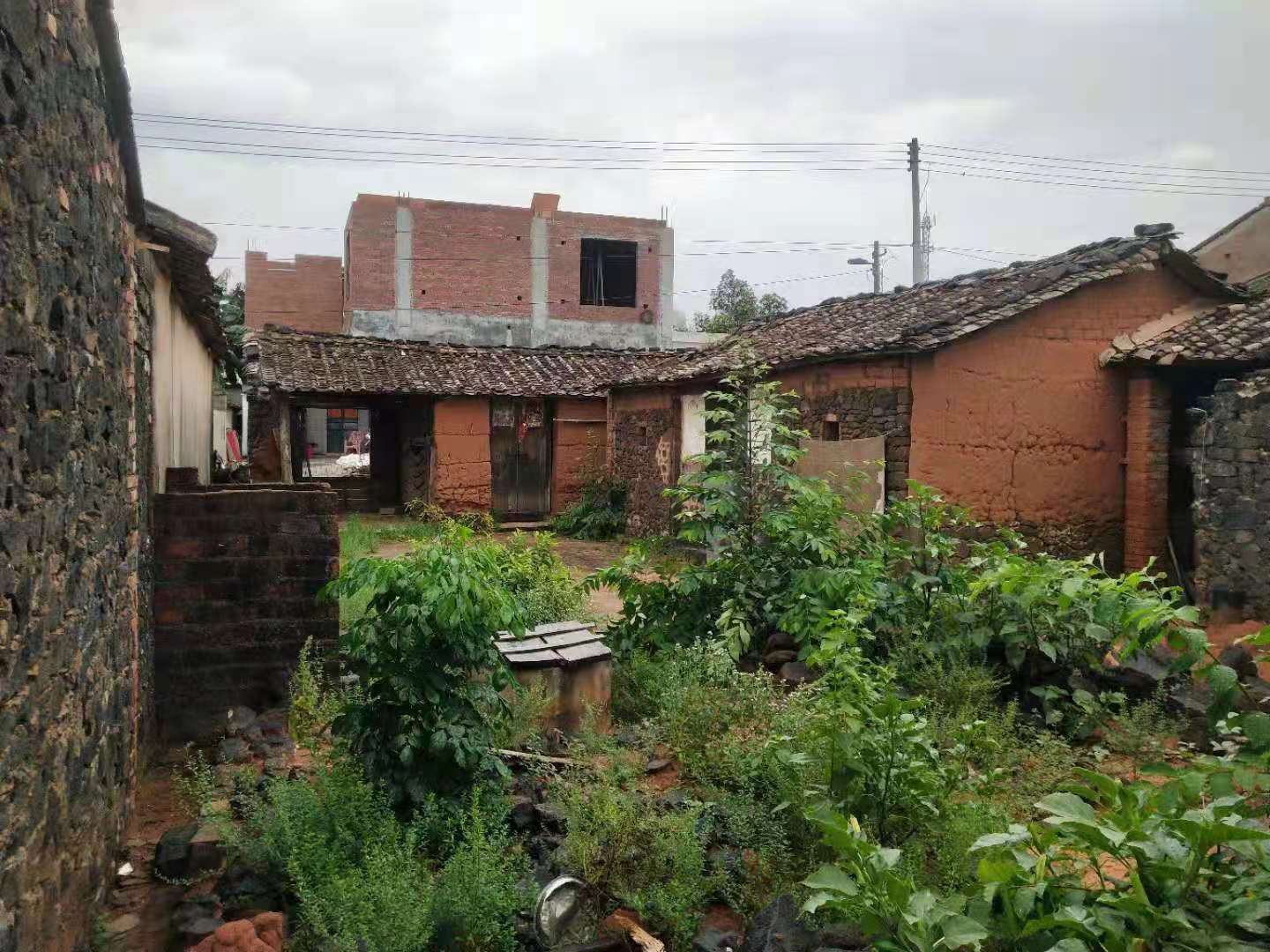 上面：祖宅                      下面：现居住的安全房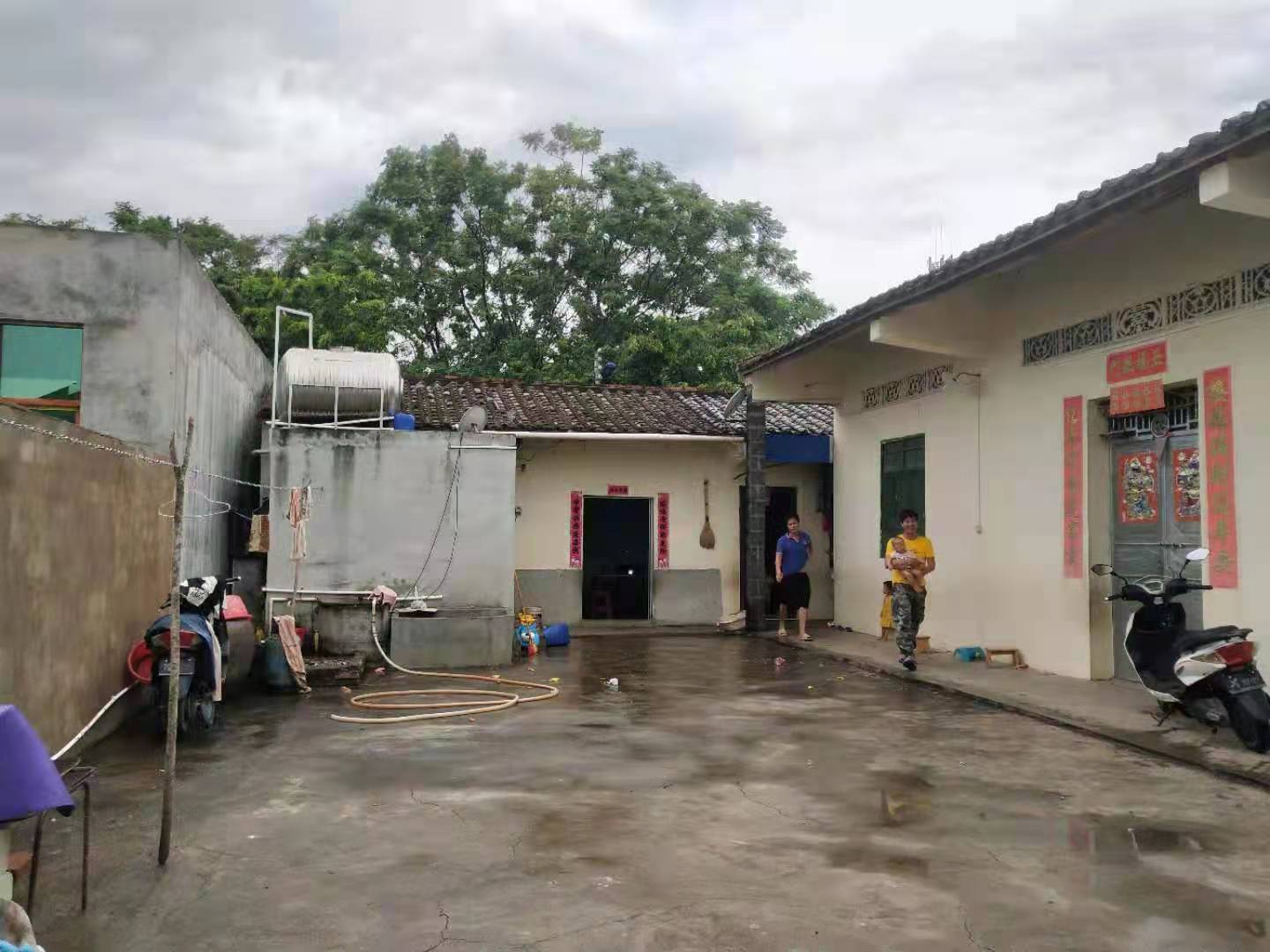 